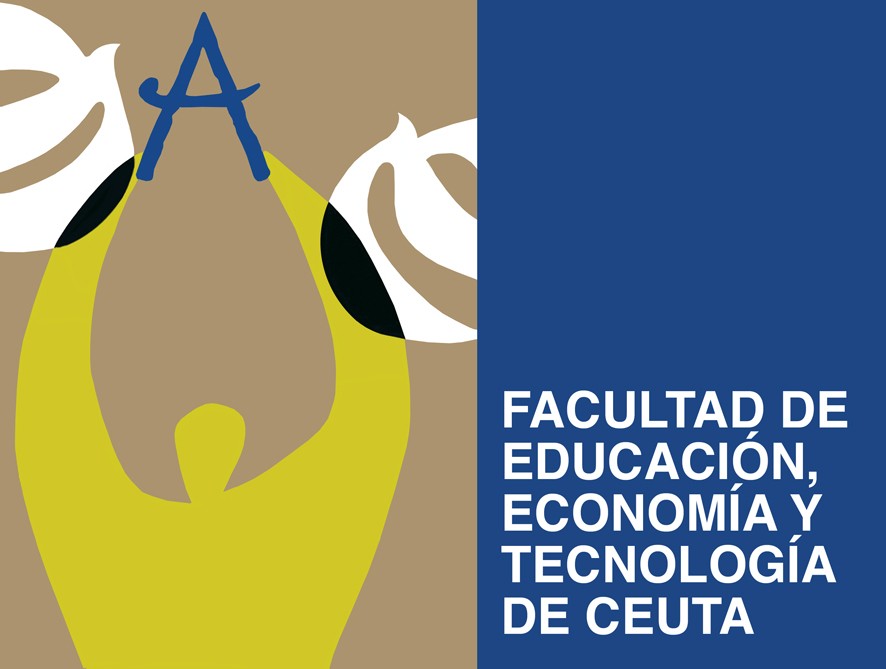 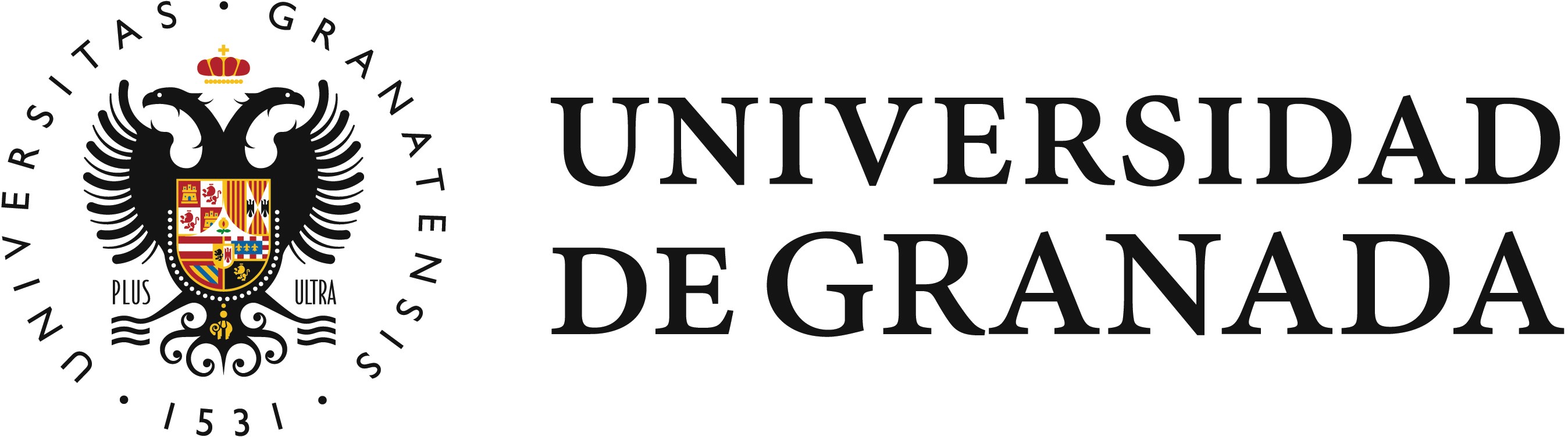 PREASIGNACIÓN DE TFG - FORMULARIO DE PROPUESTA DE TRABAJOD./Dña. ……………………………………………………………………………………………, con DNI 	 y en calidad de estudiante del Grado en Administración y Dirección de Empresas, SOLICITA le sea aprobada la siguiente propuesta de Trabajo Fin de Grado:Título provisional:Descripción (breve resumen):Tutor/a:Departamento:En Ceuta, …..… de ………………………… de 202...Fdo. (estudiante) …………………………………...............	V.B. (tutor) ………………………………………………….Nota: este documento solo han de cumplimentarlo y subirlo a PRADO (Espacio “Trabajo Fin de Grado”) aquellos/as estudiantes que hayan preasignado el TFG, NO PARA LA ASIGNACIÓN DE TFG.A/A Coordinador del Grado (Javier Blanco Encomienda)